OBJEDNÁVKA ŠTÍPANÉHO PALIVOVÉHO DŘÍVÍ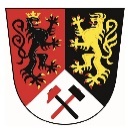 (Ceník platný od 31.5.2022)Obec SobotínSobotín 54788 16 Petrov nad DesnouIČO:00303348DIČ:CZ00303348Email: podatelna@sobotin.czPodatelna:  583 237 151Obec SobotínDenisa Kurečková - lesníEmail: denisa.kureckova@sobotin.czTel.: 731 967 673                             							 Množství (sprm)Smíšené list. štípané polínka 45 cm (950,- Kč/1sprm)  			Smíšené list. štípané polínka 35 cm (1000,- Kč/1sprm)Smíšené list. štípané polínka 25 cm (1050,-Kč/1sprm) Měkké štípané polínka 45 cm (850,-Kč/1sprm) Měkké štípané polínka 35 cm (900,-Kč/1sprm)Měkké štípané polínka 25 cm (950,-Kč/1sprm) *sprm – sypaný prostorový metrDopravu zajišťuje obec Sobotín – Avie (kontejner o objemu 6prms)Cena 34,- Kč/1km bez DPH.Cena nakládka vykládka 200,- Kč/h bez DPH.Jméno a příjmení: ………………………………………………….Adresa: …………………………………………………………………Telefon: ……………………………………………………………….Email: …………………………………………………………………..Místo dodání: ………………………………………………………………(Pozn. dodání do 2-4 týdnů. Vše se bude odvíjet od klimatických podmínek a dle těžby a druhu dřevin).V……………………… dne ………………..                                    Podpis      ………………………………….